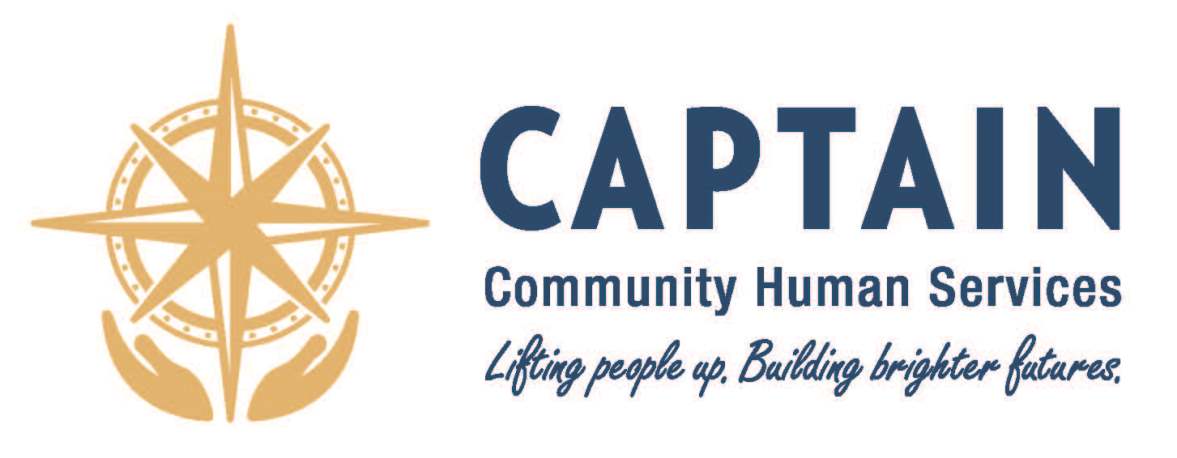 MISSION:  To support and empower people of all ages to reach their goals of personal growth and self-sufficiency. We strengthen communities.VISION: To offer effective solutions to social issues in the communities we serve.TAGLINE:  Lifting people up, building brighter futures.ABOUT:  In business for 40 and 41 years, respectively, CAPTAIN Youth and Family Services merged in December of 2017 with Community Human Services to become CAPTAIN Community Human Services. CAPTAIN CHS is a grassroots human services agency based in Saratoga County that focuses on offering effective solutions to social issues in our community. CAPTAIN CHS helps people of all ages who may be in crisis, promotes youth leadership and senior stability, and offers programs and services to lift people up and build brighter futures – neighbors helping neighbors by offering a hand up in addition to a hand out. Programs and services include, but are not limited to: an emergency food and hygiene pantry; the only emergency youth runaway and homeless shelter in the county; family assistance programs; respite work; an outreach center that hosts afterschool activities and educational support; a 16-week “Getting Ahead” workshop; a program focused on helping to keep the senior community able to live in their own homes; and so much more, including a new focus on human trafficking, and a transitional housing opportunity that will open by fall of 2019. CAPTAIN CHS reaches several surrounding counties with the Street Outreach Program, and runs a next-to-new shop, CAPTAIN’s Treasures, that is open to everyone. 